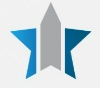 Reach for the STAR FundraiserStevenson Support Pledge__________________________________			_____________________________Student Name						TeacherI support Stevenson and can make the following contribution:	_____	$100	_____	$75	_____	$50	_____	$25	_____	$15	_____	$10	_____	Other Amount --  $ __________ 	_____	I am unable to give any amount at this time.               ______    Matching Funds Company Programse.g.  *Microsoft	*Amazon	* Boeing	*Starbucks	*Other_______________Please place your donation in the attached envelope and return it to school.  (Make checks payable to Stevenson PTA).    Thank you!  __________________________________			_____________________________Parent Name							Parent Signature 